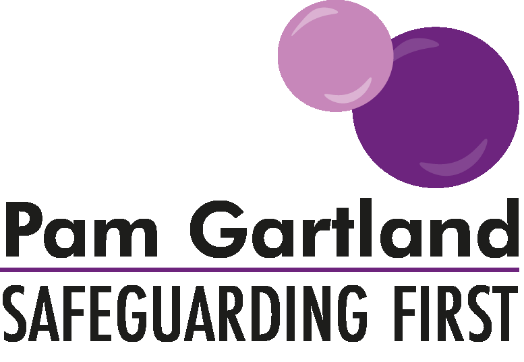 Alternative Learning Providers and Work Experience ChecklistAlternative Learning Providers  Single Central Record in place  All staff working with children to have DBS enhanced certificate and barred list check  Safer recruitment procedures in place and followed  Named Designated Safeguarding Leads with appropriate training.  Health and safety of premises confirmed (Use QA document)  Appropriate policies in place: CP and Peer on Peer abuse, Induction, Health and Safety,         Whistleblowing/Confidential Reporting, Staff behaviour Policy (code of conduct/Safer working practices)Work Experience Checklist  DBS enhanced certificate for at least the co-ordinator in role (or appropriate risk assessment in place to ascertain placement is safe for Work Experience if organisation / business does not qualify for DBS enhanced certificate check.)  Appropriate level of training for working with young people including dealing with a disclosure  Safer recruitment procedures in place and followed  Appropriate policies in place: Whistleblowing/confidential reporting, Health and Safety, Induction, Staff Behaviour Policy /Code of conduct/Safer working practices   Appropriate agreement around level of supervision of student  Appropriate code of conduct in place for students